ОНЛАЙН ТЕСТИРОВАНИЕ СПТ-2019Приказом от 2 сентября 2019 года о проведении социально-психологического тестирования обучающихся образовательных организаций МР «Сулейман- Стальский район»  в МКОУ  «Герейхановская СОШ №1 им.Р.Османова» педагогом-психологом  Ламетовой Р.З. проведено онлайн-тестирование с целью профилактики социально-негативных явлений в подростково-молодежной среде незаконного потребления наркотических средств и психотропных веществ, исполнения приказа Министерства образования и науки Российской Федерации от 16 июня. Онлайн-тестирование проведено среди обучающихся 7-9,  10-11 классы. 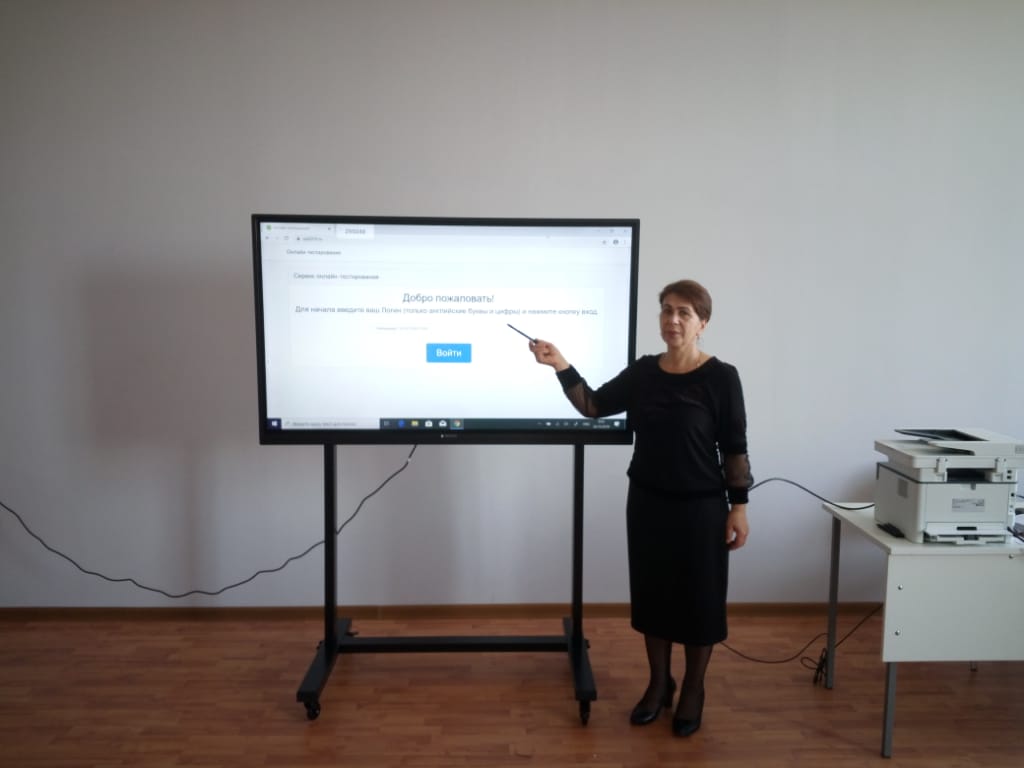 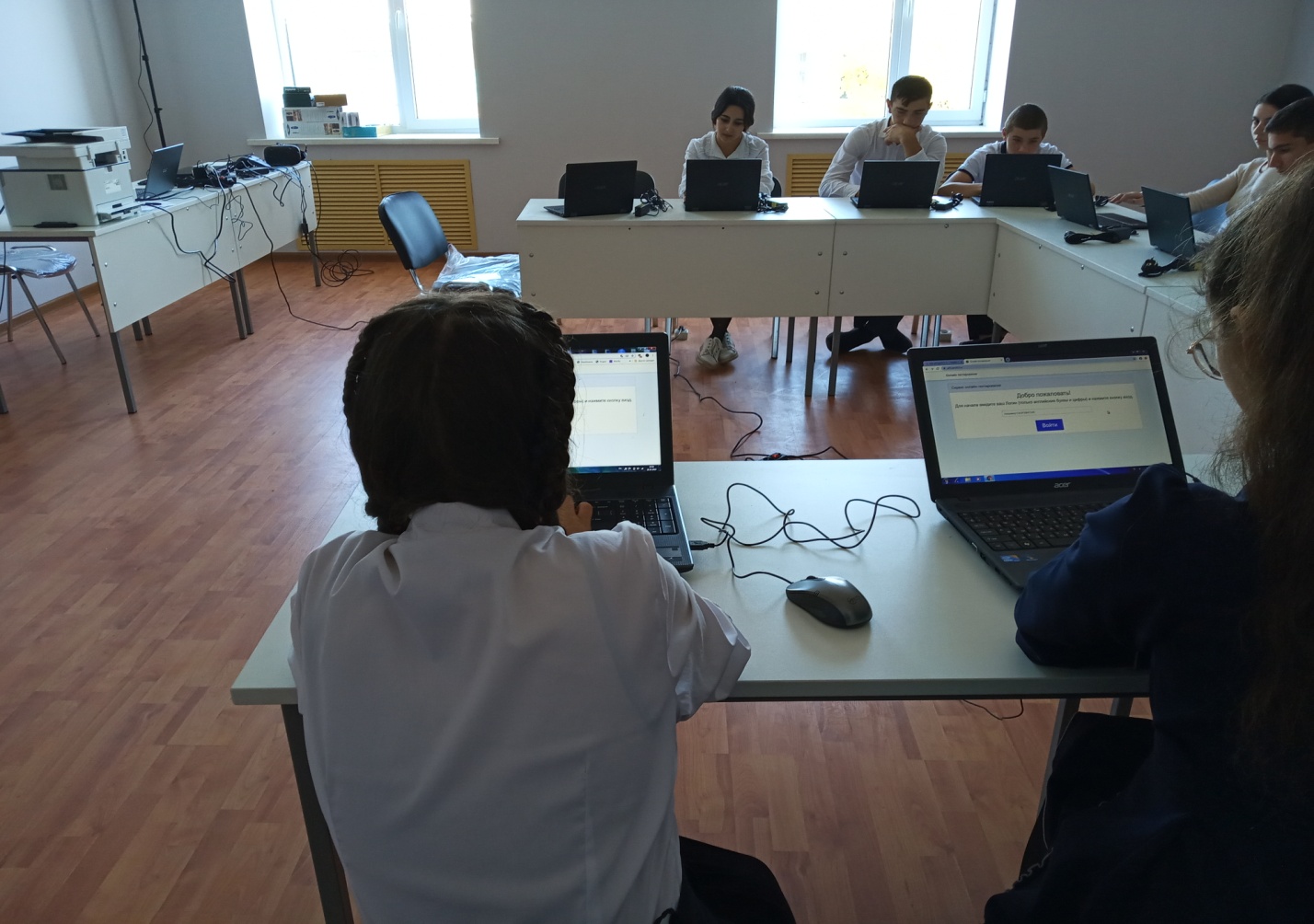 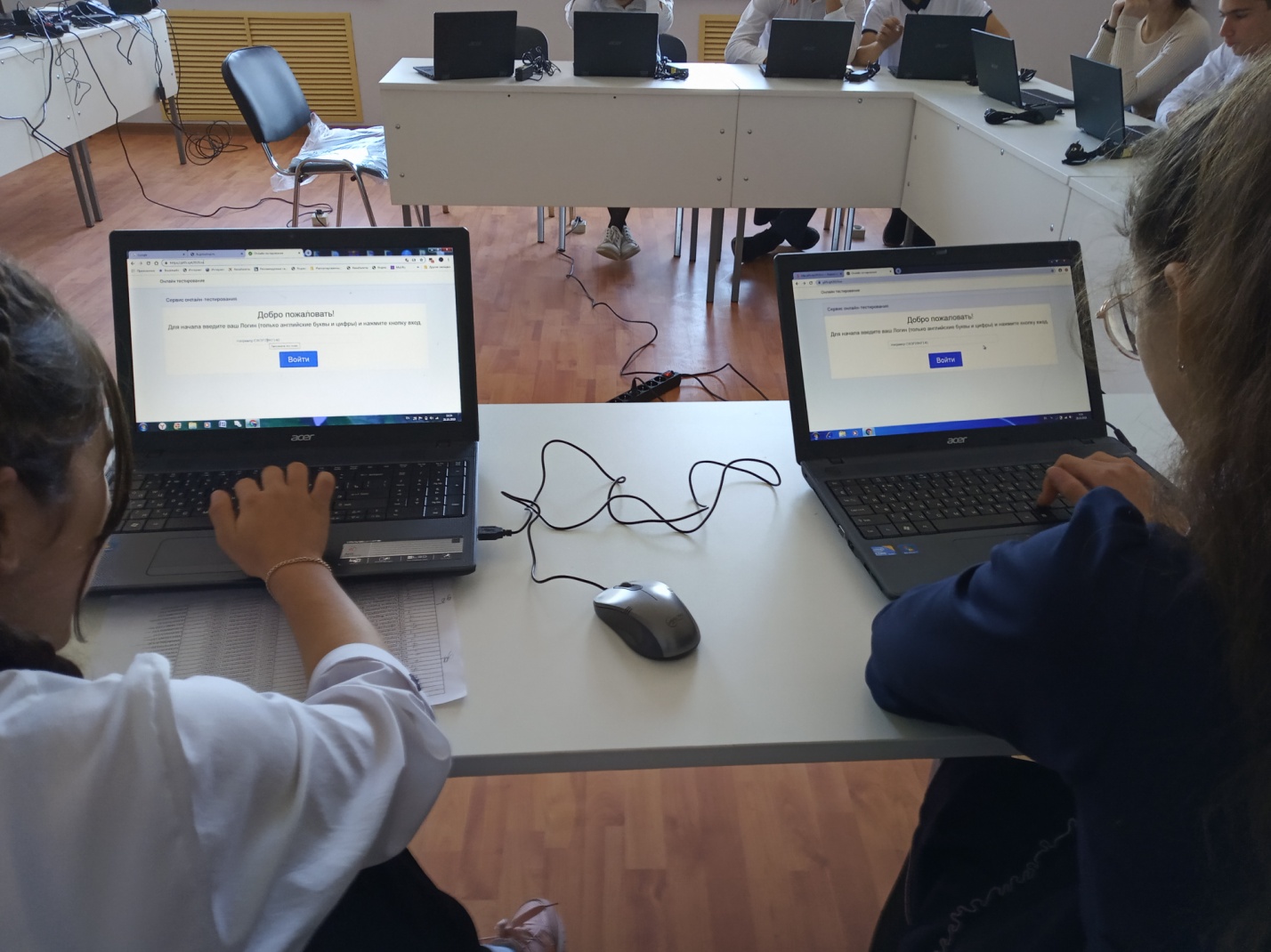 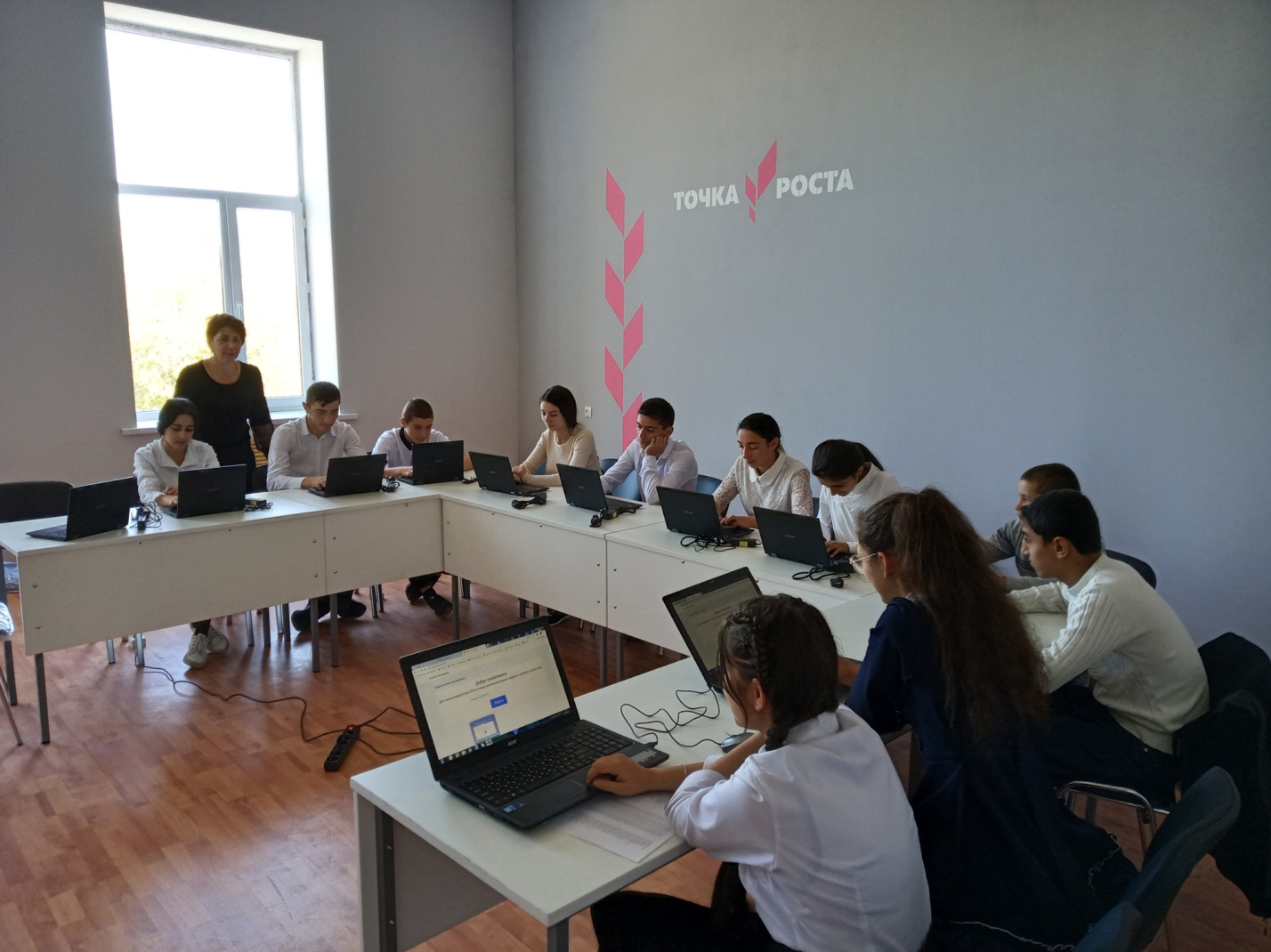 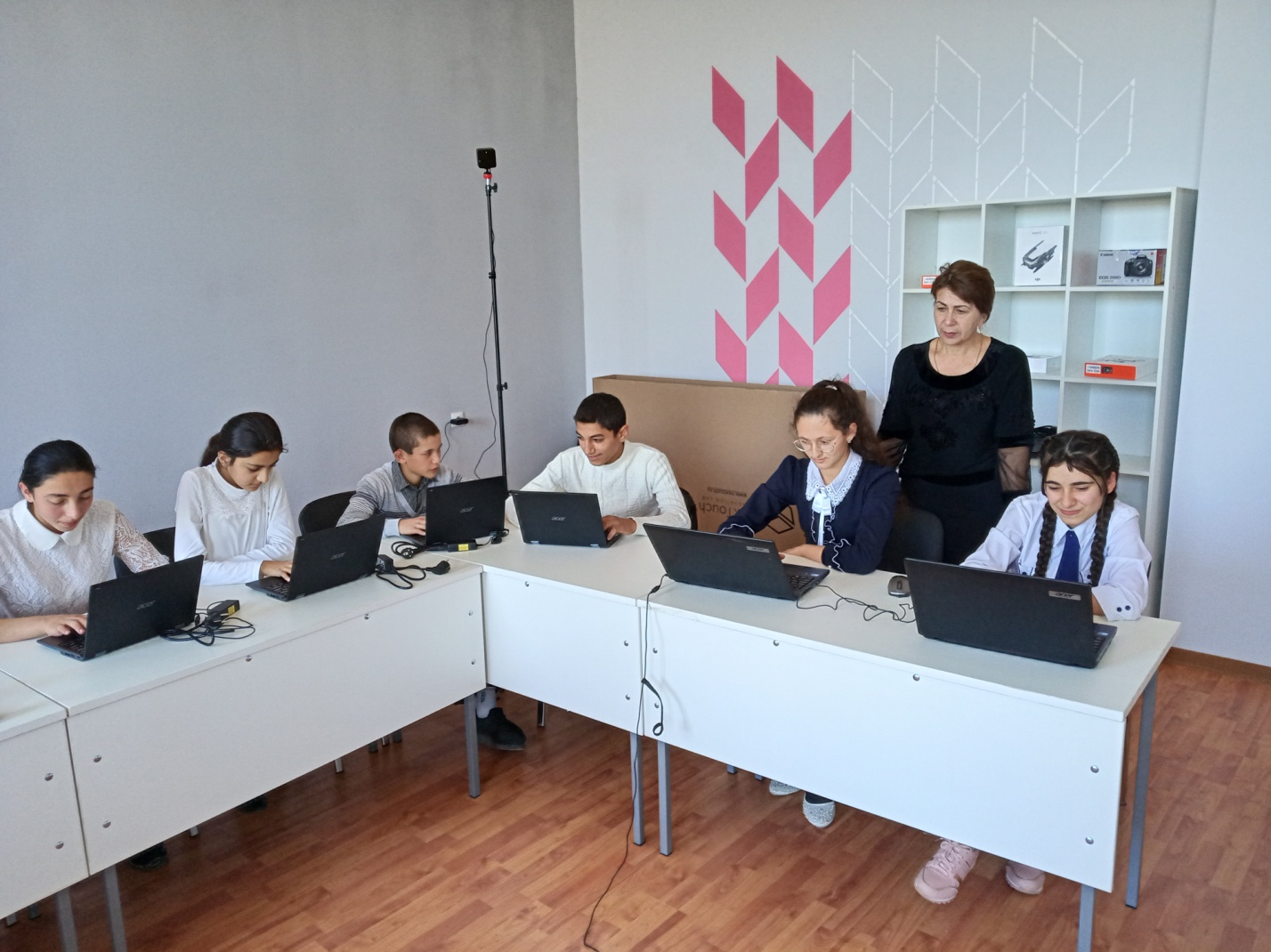 